                                                                        07.09.2020         259-01-03-389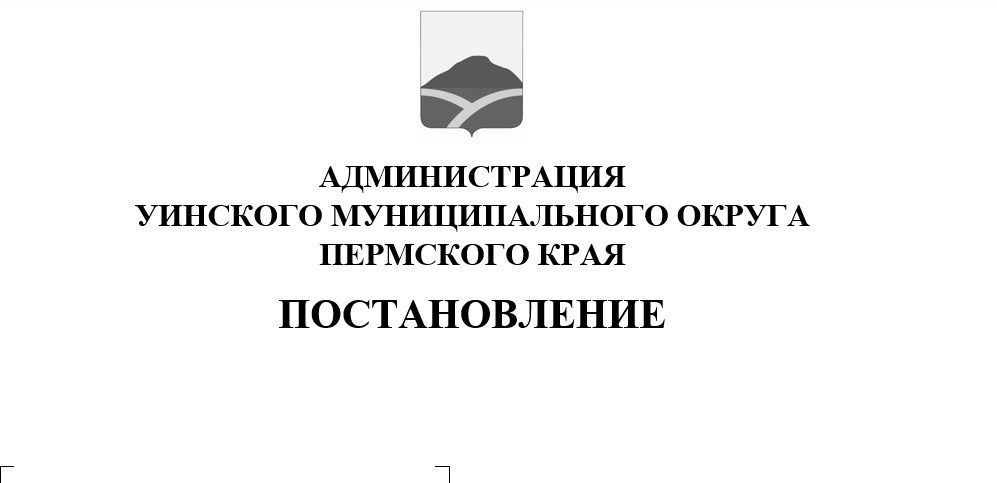 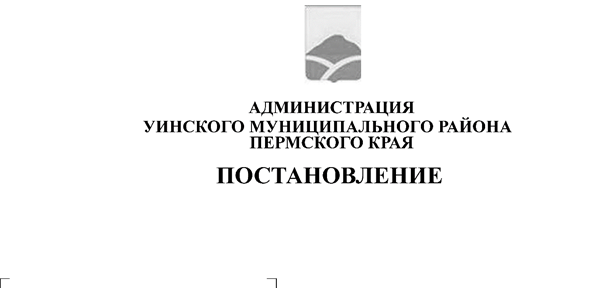 Руководствуясь постановлением администрации Уинского муниципального района от 29 июля 2019 года № 293-259-01-03 « администрация Уинского муниципального округа Пермского края ПОСТАНОВЛЯЕТ: 1. Утвердить состав комиссии по рассмотрению проектов инициативного бюджетирования Уинского муниципального округа Пермского края согласно приложению к настоящему постановлению.2. Считать утратившим силу постановление администрации Уинского муниципального района от 06.08.2019 № 325-259-01-03 «Об утверждении состава комиссии по рассмотрению проектов инициативного бюджетирования Уинского муниципального округа Пермского края».3. Настоящее постановление вступает в силу с момента его подписания.Глава муниципального округа – глава администрации Уинскогомуниципального округа                                                                     А.Н. Зелёнкин Приложение к постановлению  администрации Уинского муниципального округа Пермского края                                                                  от 07.09.2020 № 259-01-03-389Состав комиссии по рассмотрению проектов инициативного бюджетирования Уинского муниципального округа Пермского края:Зелёнкин Алексей Николаевич- глава муниципального округа - глава администрации Уинского муниципального округа Пермского края, председатель комиссии Хомякова Лариса Алексеевна - начальник финансового управленияадминистрации Уинского муниципального округа Пермского края, секретарь комиссии Бажина Екатерина Николаевна - заведующий МКДОУ «Уинский детский сад» (по согласованию)Галимуллина Эльмира Гильмановна- председатель татаро – башкирского общественного центра по Уинскому муниципальному округу Пермского края (по согласованию)Игошева Нина Павловна - помощник депутата Законодательного Собрания Пермского края Н.Е. Благова (по согласованию) Матынова  Юлия Азатовна- заместитель главы администрации Уинского муниципального округа Пермского края Киселёва Галина Степановна - председатель районной общественной организации ветеранов войны (пенсионеров), труда, Вооруженных сил и правоохранительных органов (по согласованию) Киселёва Нина Владимировна- учитель МБОУ «Уинская СОШ» (по согласованию)Осетрова Ольга Сергеевна- начальник отдела кадров МКУ «ЦУ Уинского муниципального округа» (по согласованию)Харитонова Ирина Васильевна- заместитель директора МБОУ ДО «Уинская ДШИ» по учебно-воспитательной работе (по согласованию)Штенникова Нина Ивановна- помощник депутата Законодательного Собрания Пермского края О.В. Третьякова (по согласованию)